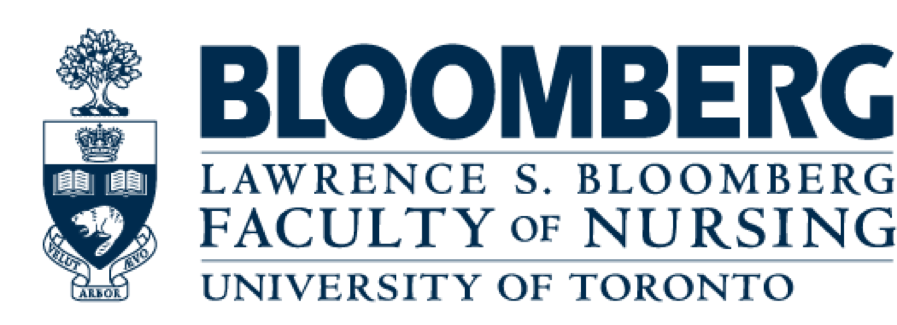 Meeting MinutesNursing Undergraduate Society Meeting19/09/20234:30PMIn-Person MeetingTaken by: Avery Russell Attendance: Laura Fairley, Vivian Li, Mariah Brown, Siobham McAdam, Avery Russell, Michela Baccala, Shraddha Timalsina, Lauren Santangelo, Elizabeth O’Neill, John Cernat, Jessica Zhang, Tiah Di Benedetto, Erica Rudd, Anissa Yu, Julia Zheng, Vian Chan, Sidra Noorzad, Benji Finestone, Mabel Zheng, Audrey Ing, Sara Santos, Emily LushRegrets: Opening RemarksApproval of AgendaMotion:	Vivian	Seconder:  Tiah                  Passed: YesApproval of the Previous MinutesMotion:	Avery	Seconder: Shraddha	     Passed: Yes Report from the ExecutivesPresident ----------------------------------------------------------------------------------------------Vivian LiThank you Laura and welcome Erica!NUS nominations will be accepted until Friday, September 22Voting for first-years only will run from Wednesday, September 27 to Friday, September 29Faculty Council meeting is on Thursday, October 19Future meetings may be hybrid for first semester to accommodate new students. Vice-President ---------------------------------------------------------------------------------------Vivian LiFinance-------------------------------------------------------------Mariah Brown & Siobham McAdam Response from faculty to faculty funding request, need to determine allocation. Communications----------------------------------------------------------------------------- Avery Russell                                                                                                      First newsletter went out to all students after finally getting admin to update the listserv. Allegedly there’s a nus.nursing utoronto email which I’m trying to get answers about to make the transition between future communications execs easier. Report of CommitteesEquity Coordinators--------------------------------------- Michela Baccala & Shraddha TimalsinaRan the scrub donation drive, were able to donate all pieces except one set for a total of 65 itemsFirst years seemed to really appreciate this event, hopefully this can be an annual event and get more second years to donate scrubs at the end of the year  TRC day - September 30th: working on info sheet. Newsletter on 30th? RNAO Delegates----------------------------------------------------------------------Lauren Santangelo RNAO membership booth ran last tuesday for second years: 50 sign upsRNAO membership booth (maybe?) tomorrow, may do a flyer hand out instead depending on first year scheduleAfter this week–focusing on getting members through holding RNAO events and online announcements Meeting with NSO president this week hopefully CNSA Delegate------------------------------------------------------------- Elizabeth O’Neill                                                                                                    Waiting for email back about yearly membership fee for CNSA, have talked to finance about this coming up :) IPE Representative--------------------------------------------------------------------------- John CernatMandatory IPE Session (Collaborating for Quality) October 10th 4:45-7:15 either virtual or in person.Students interested in acting as team leads? Deadline September 29th.Interprofessional Health, Arts & Humanities Certificate Program. Deadline September 21st. IHI Delegate----------------------------------------------------------------------------------Jessica Zhang                                                                                                                       No new updatesUTSU Representative------------------------------------------------------Tiah Di Benedetto                                                                                                          No longer sit on board of directors or have voting rights - now attend meetings for update and advocate with third party for nursing faculty.UTSU sponsorship for swag bags possible for next year. New bursary from UTSU for students who have unpaid placements. Will be inquiring about requirements for documentation, first come first serve for funding. If any first years come to you with any questions feel free to pass on my contact information! Social Coordinators---------------------------------------------------------- Erica Rudd & Anissa Yu                                                                                      Start planning an October social for first and second years. Bar night, movie night in lounge Year Representative----------------------------------------------------------------------------Julia ZhengHanding out rest of orientation tee’s to first years tomorrow in lounge 11-12pmAthletic and Recreation Representatives---------------------------------------------------Vian ChanDifficulty forming nursing only teams, first priority is to minimize defaults.81 signups on the interest form as of now. Will want to collaborate next semester to boost engagement further. People can still join intramurals until November.Though these initial interest forms are essential to forming nursing-only teams and ensuring we offer as many sports as possible with minimal defaults Working on collaborative teams with other faculties to ensure community building and playtime.Looking for captains to run the team, make sure defaults are not happening, great leadership opportunity with chances for recognition! Awards for commitment from intramural’s are possible I have been nominated and elected as the ISC Chair Publications Coordinators-----------------------------------------------------------------Sidra NoorzadNo new updates Globally Interested Nurses Representatives —-------------- Benji Finestone & Mabel ZhengGetting the room approved for the conference in January, thinking it will be held on a Monday evening as it looks like it will be best for both years schedules. Wellness Coordinators------------------------------------------------------------------------- Audrey Ing Religious accommodations announcement in NUS newsletter to increase reach. Collaborating with the Nursing Faculty Wellness Coordinator, Erica/Leah, to identify and mobilize resources applicable to the nursing student body.New initiative: Clinical experience support group for both first and second years Need to figure out how to handle things that need to be reported. NUS representative at every meeting? As a resource.Agreed upon rules and expectations to be created. Work in progress!!! Mentorship Coordinator--------------------------------------------------- Sara Santos & Emily LushNetworking with Nursing event coming up Monday October 30th @4:14-6:30pm in the nursing lounge - all Bloomberg students are welcome. Mentor-Mentee Meet & Greet event set for Wednesday Sept 27th @6:15-7:30pm Mandatory for mentors. Other Business/Discussions--------------------------------------------------------------------------------- NUSNo updatesUpdate from Faculty---------------------------------------------------------------------------------- Laura Fairley Next Meeting: TBD (October 10th, 2023?) 